Физкультурное спортивное мероприятие по спортивному туризмув дисциплине «дистанция - пешеходная»12 ноября 2023 года	Санкт-Петербург, Невский район, ГБОУ СОШ №527ИНСТРУКЦИЯПО ИСПОЛЬЗОВАНИЮ ЭЛЕКТРОННОЙ ОТМЕТКИ SFRСистемы электронной отметки SFR используется для отметки участника:СтартФиниш (Контактный / Бесконтактный режим отметки) Бесконтактная отметка – осуществляется с помощью поднесения или прикладывания чипа к станции электронной отметки. Время срабатывания станции 0,1 секунды. Станция срабатывает при нахождении чипа в радиусе 5 см. На финише участнику требуется поднести или прикоснуться к станции чипом (нажатие на кнопку не требуется).Контактная отметка: Отметка производится НАЖАТИЕМ ПАЛЬЦА на красную кнопку на станции, при этом чип должен находиться в непосредственной близости от пальца с наружной стороны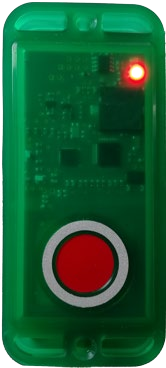 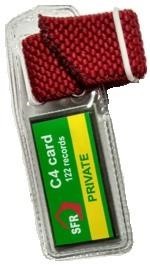 Об успешной отметке на станции, как при контактном, так и при бесконтактном режиме работы, свидетельствуют звуковой и световой сигналы.Запрещается чрезмерно сильно нажимать и тем более бить по станции, вдавливать чип в окно станции или ерзать чипом по станции. Если нет уверенности в том, что отметка произошла (не услышали звуковой сигнал, не увидели световой индикатор), можно произвести отметку повторно.Инструкция по отметкеУчастники получают чип в стартовой зоне непосредственно перед или сразу после предстартовой проверки и регулируют его крепление под себя. ЧИП ВЫДАЕТСЯ С РЕЗИНКОЙ. Участник крепит чип на предплечье левой руки.В зоне старта расположена станция проверки (она же станция очистки чипа), на которой участник сможет произвести пробную отметку и проверить работу чипа. Если чип не срабатывает, необходимо сразу заявить об этом судье на старте и получить новый чип.После отметки в финишной станции участник проходит в зону считывания, отмечается у судей в зоне считывания и получает распечатку с предварительным результатом.Особое внимание обращаем на то, что участник самостоятельно приходит в зону считывания сразу же после финиша, с чипом и в каске(!), отдает чип судье и демонстрирует номер на каске.Участники транспортируют чипы индивидуально каждый – свой!!! от старта до финиша.        Главный судья        /Якушенков Андрей Владимирович/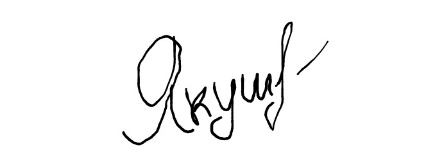 